Curriculum Vitae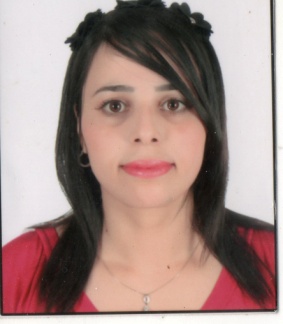 Name	:         Zohra Email	:                         zohra.369062@2freemail.com Date of Birth	:        20 Mar 1985Languages Known	:       Arabic, French & English & Spanish.Nationality	:                     Algerian.Objective Looking for a challenging position where by I can utilize my educational and  professional experience to substantiate myself in a stimulating field within a professional and a civilized multinational organization.To build a long-term symbiotic relationship with the organization, contribute effectively towards its growth.Professional careerPHARMACY ASSISTANT Relizane. Algeria 
Pharmacy Assistant         Oct 2010 - Oct-2013    Check for expired medications & notify the pharmacist when stock is low.Take in and handle out prescriptionsUse store’s computer systems to generate label and stock listsOrder items for use within and outside departmentReceive, load and unload incoming goods from manufacturers, wholesalers and elsewhereAnswer queries on the availability and supply of medicines.Respond to face to face and telephone enquiries Pre-pack, assemble and label medicinesCreate and maintain patient profilesPrepare insurance claim formsManage the cash register.RETAIL PHARMACIST –Oran. Algeria 
Retail Pharmacist         Mar 2014 - Feb-2016 
Responsible for the day to day running of the Pharmacy. Providing a professional sympathetic and supportive service to patients and identifying the right healthcare solution to meet their needs.Duties:Accurately dispensing drugs to patients according to a Doctor's prescription.Checking prescriptions for errors & making sure they are appropriate for patients.Measuring, packaging, labeling and recording medications issued to patients.Instructing patients on how to use medications, possible side effects and storage.Contacting and working closely with other healthcare professionals.Answering questions from patients and staff about medicines.Ensuring the accuracy of all prescriptions, products and services supplied.Helping to develop the pharmacy's electronic discharge system.Talking to regular patients to see how their treatment is going.Communicating with customers sympathetically and supportivelySkills Good communication and interpersonal skills , good administrative skillsProblem-solving skills , FlexibilityFamiliarity with computers The ability to keep sensitive information confidentialWillingness to use own initiativeThe ability to remain calm under pressureAbility to plan, organize and to work under pressure to tight personal and departmental deadlines;Possession of a flexible approach to working alone, or as a member of a team;Commitment to outstanding service by the whole department;Excellent interpersonal skills and the ability to communication at all levels;EducationDiploma Qualification in Pharmacy  (2004- 2009 )University of Djilali Liabes . AlgeriaAlgeria drive license.HoppiesSwimming, Reading, Riding horse